Этапы фасилитированной дискуссии - КОНСЕНСУС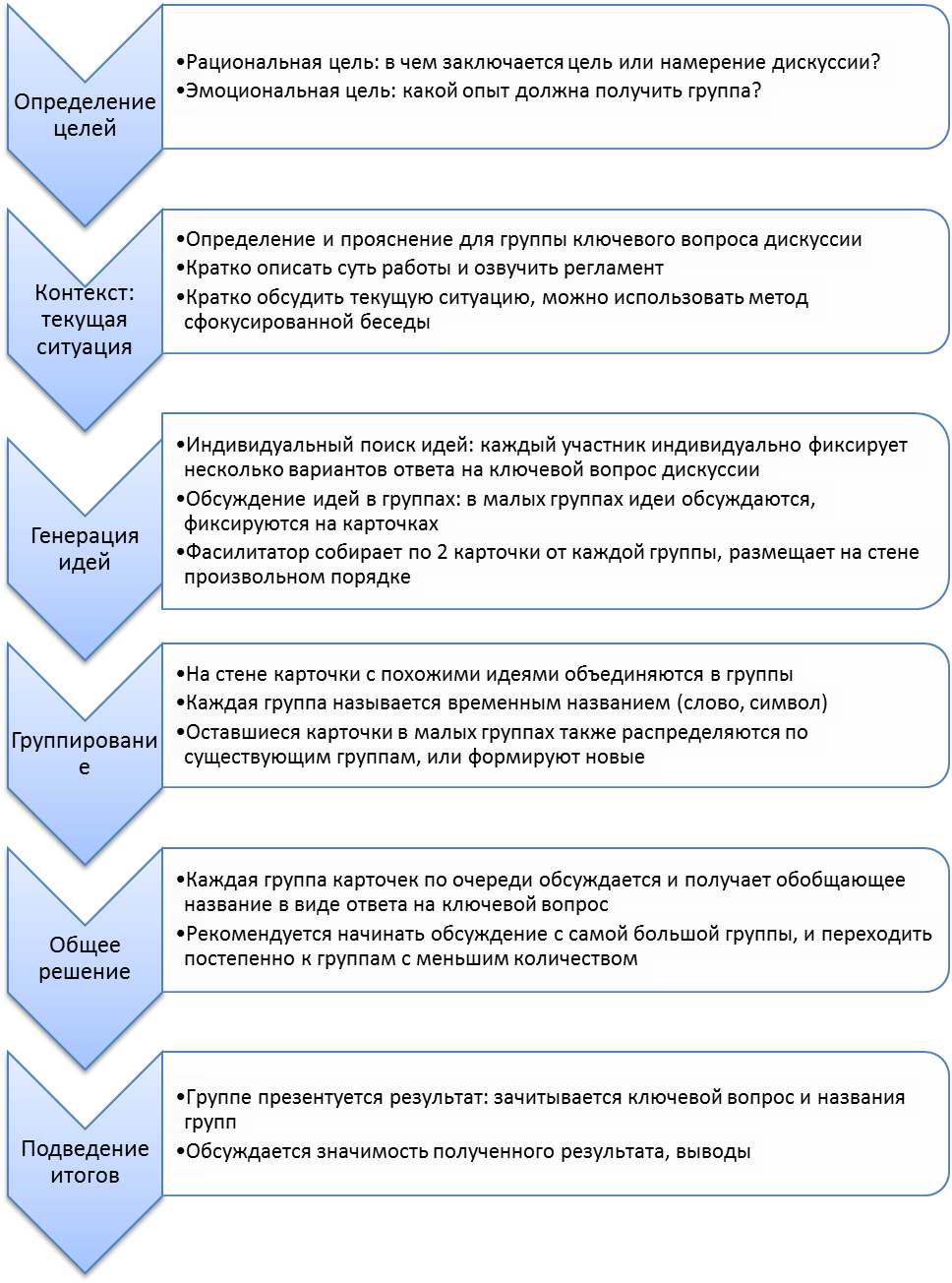 